BULLETIN MISSIONNAIRESABBAT 27JANVIER 2024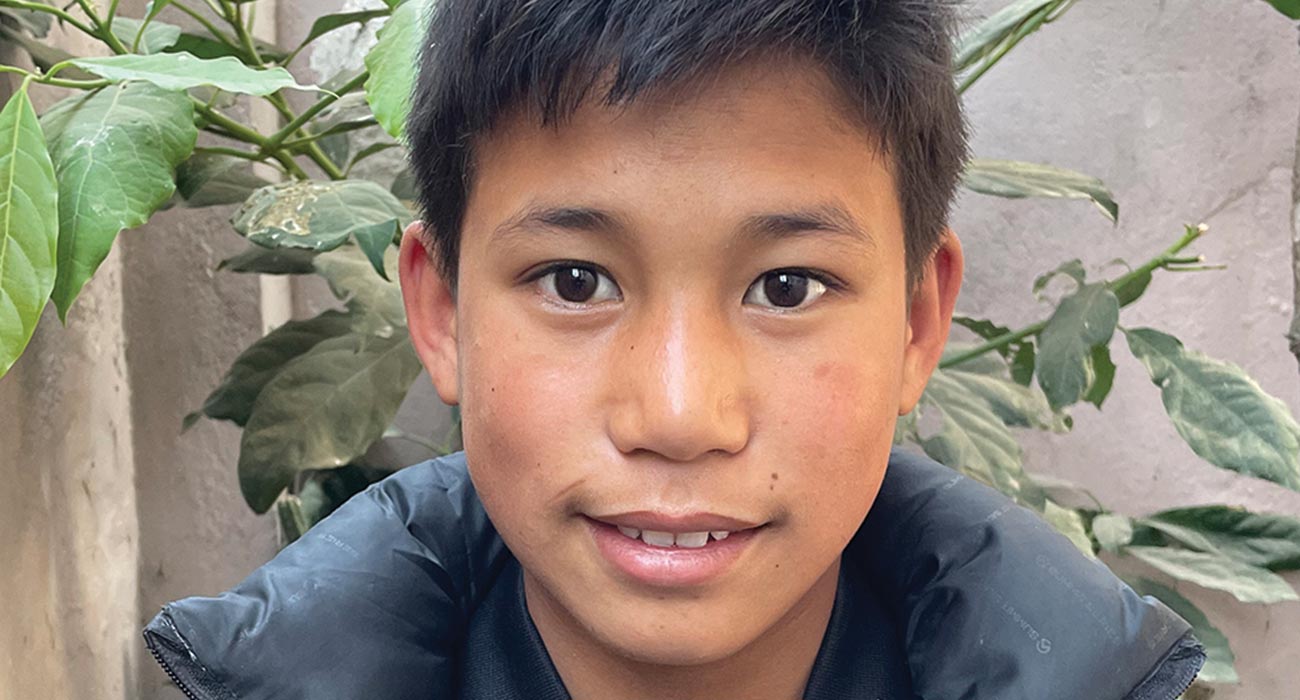 Père céleste aimantAux enseignants de l’École du sabbat : Cette histoire est pour le sabbat 27 janvier.Par Andrew McChesneyKarna est née dans un village de montagne isolé de l'est du Népal.Il ne se souvient pas très bien de sa mère. Il se souvient que maman était tout le temps malade. Chaque fois qu’elle se sentait vraiment mal, elle s’évanouissait. Elle tombait soudainement au sol et restait immobile. C'était comme si elle dormait.Au début, Karna avait peur quand il voyait sa mère allongée sur le sol. Mais alors maman se réveillait.Le médecin n’arrivait pas à comprendre ce qui n’allait pas chez maman. Le médecin lui avait donné de nombreux médicaments, mais rien n’y faisait. Puis un jour, maman est tombée et ne s'est plus réveillée.Karna n'avait plus de mère. Il se sentait très triste.Son père se sentait aussi très triste. Il n'avait plus de femme.Il sentait si triste qu'il a commencé à boire de l'alcool. Il a beaucoup bu. Il buvait tellement que parfois il tombait par terre et restait immobile. C'était comme s'il dormait.Au début, Karna avait peur quand il voyait son père allongé sur le sol. Mais alors, Père se réveillait.Pendant la journée, son père travaillait dans les champs et faisait pousser des récoltes. Mais il a commencé à boire au lieu de cultiver. Il ne revenait plus à la maison le soir.Karna était à la maison, attendant que Père vienne lui donner le dîner. Mais son père ne revenait pas. Karna l’attendait jusqu'à ce qu'il soit tard, puis il s'endormait avec l'estomac vide.Plusieurs fois, Karna pleurait avant de s'endormir. Il aurait souhaité avoir un père qui l'aimait. Il aurait aimé avoir une mère qui l'aimait.Mais il avait des chèvres. Le matin, à son réveil, il emmena les chèvres de son père au pâturage. Puis il retournait précipitamment à la maison pour manger tout ce qu'il pouvait trouver au petit-déjeuner et s'enfuyait à l'école. Après l’école, il rentrait chez lui et s’occupait à nouveau des chèvres. Les chèvres étaient ses amies. Il n'avait pas d'autres amis. Karna aurait aimé avoir des amis.Une tante a vu comment vivait Karna et s'est sentie désolée pour lui. Elle vivait dans une ville voisine et ne pouvait pas s'occuper de lui. Elle avait deux enfants. Mais elle a parlé du garçon au pasteur de l’église adventiste du septième jour.Le pasteur s'est également senti désolé pour Karna. Il a parlé à la tante d'un orphelinat adventiste qui s'occupait d'enfants comme Karna. Il a proposé d'emmener Karna à l'orphelinat pour y vivre.Tante a beaucoup aimé l'idée. Lorsque Karna a appris qu’il pouvait vivre à l’orphelinat, l’idée lui a également beaucoup plu. Désormais, il pourrait manger tous les jours. Peut-être qu'il pourrait même avoir des amis.La vie de Karna a commencé à changer dès son arrivée à l'orphelinat. Il s'est fait des amis. Il a commencé à connaître Dieu. Il a appris que Dieu est un merveilleux Père céleste qui aime. Il n’y a pas si longtemps, il a donné sa vie à Jésus."Je n'aurais jamais pensé que ma vie allait changer ainsi", a-t-il déclaré. "Ma vie est belle."Karna est un garçon heureux aujourd'hui. Il a des amis et un Père céleste qui l’aime beaucoup.Une partie de l'offrande du treizième sabbat de ce trimestre contribuera à créer une école où des enfants comme Karna pourront étudier au Népal. Merci d’avoir planifié une généreuse offrande du treizième sabbat.